                                                    Parish Priest: Fr Behruz Rafat    Telephone 01580 762785  Mobile: 07903 986646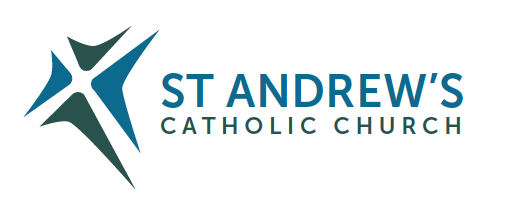 Address: The Presbytery, 47 Ashford Road, Tenterden, Kent TN30 6LL. Parish E-mail behruzrafat@rcaos.org.uk               Parish Website: www.standrewstenterden.orgDeacon: Rev. Jolyon Vickers       Telephone: 01580 766449            Email:  jolyonvickers@rcaos.org.uk                                              Hire of Parish Hall:  Lesley McCarthy 07791 949652       E-mail: tenterdenparishcentre@rcaos.org.ukNewsletter Editor:  Patricia Sargent   01233 850963       E-mail: sargentpat51@gmail.comNewsletter for the week commencing 22nd January 2023Third Sunday in Ordinary Time (A)Entrance antiphon: O sing a new song to the Lord; sing to the Lord, all the earth.  In his presence are majesty and splendour, strength and honour in his holy place.First Reading: Isaiah 8: 23 – 9: 3Psalm 26 Response:  The Lord is my light and my help.Second Reading:  First letter of St Paul to the Corinthians 1: 10-13, 17Acclamation:  Alleluia, alleluia!  Jesus proclaimed the Good News of the kingdom, and cured all kinds of sickness among the people. Alleluia!Gospel:  Matthew 4: 12-23Communion antiphon:  I am the light of the world, says the Lord; whoever follows me will not walk in darkness, but will have the light of life.Father Behr writes: Dear ParishionersOn Wednesday 25 January we celebrate the feast of the Conversion of St Paul.  It concludes, as always, the week of prayer for Christian Unity. We have a special Mass at 10am so please come along and pray for this important intention. Pope Benedict worked tirelessly for the Unity of all Christians and in 2011 he wrote “The journey towards this unity must be perceived as a moral imperative, the answer to a precise call of the Lord. For this reason it is necessary not to give in to the temptation of resignation or pessimism, which is lack of trust in the power of the Holy Spirit. It is our duty to continue enthusiastically on our way towards this goal with a strict and serious dialogue in order to deepen the common theological, liturgical and spiritual patrimony; with reciprocal knowledge, with the ecumenical formation of the new generations and, especially, with conversion of heart and with prayer.”To read the rest of this moving reflection visit https://www.ewtn.com/catholicism/library/unity-a-moral-imperative-6757Best WishesFather Behruz Rafat Your Prayers are asked for:Those recently deceased:  Mary Elizabeth Phillips RIP; Jean Dora Gillam RIPThose ill or infirm: June Munton, Maureen Escott, Ailish Cantwell (Jones), Sylwia Dorosz, Joe Adams, Ellie Lawrence, Patricia Hook, Josie Payne, Pat Holland and all those who are unwell and in need of our prayers.Those whose anniversaries of death occur at this time: Nora Crouzet, May Scroope, Archibald Donald, Walter Wybourne, Patrick Byrne, Cyril Read, Canon Charles Walker and Ron Roberts.The Funeral and Burial of Mary Elizabeth Phillips RIP will be at Saint Andrew's on Thursday 9th February at 11:30The Funeral and Burial of Jean Dora Gillam RIP will be at Saint Margaret's, Bethersden on Wednesday 15th February at 14:30Confession Fr Behr is available for Confession every Saturday from 10.30am - 11am. He is also happy to visit those who are not able to  come to church.  Children’s LiturgyLorraine Sharp is bringing back Children’s Liturgy at the 10am Mass on the first Sunday of every month. All children who have not made their First Holy Communion are welcome to attend.  The first lesson stars on Sunday 5 February.  Tuesday Film ShowWhy not come to the parish centre to watch a holy film in a warm and friendly atmosphere. Refreshments from 10.30am with film from 10.50am. Memory Lane Saturday 25 February 2pmYou will all remember the wonderful montage of music and film that Bryan Masters produced for the Late Queen’s Jubilee cream tea. Now Bryan has put together a new presentation for our delectation called a Gentle Stroll down Memory Lane. Featuring nostalgic music from the 50’s, 60’s and 70’s and a fun quiz. Please put the date in your diaryDear Friends,I have heard from our local co-ordinator, who is recovering from a recent hospital stay, with an urgent plea for help."We have a little Ukrainian family, who need our help, as they are finally getting their own flat at the beginning of February. Our local co-ordinator would be really pleased if someone could take over and co-ordinate the kitting them out…if you know anyone willing to do it, I’ll explain how it works …was a steep learning curve but now hopefully it won’t be too onerous and it is just a one-off project for a willing souls."If you feel you could help out, as an individual or a group, I am happy to put you in touch and also to help with any pleas for items etc.Please let me know if you can assistKindest regardsJolyonDear Friends,Thanks so much for all the offers of help with the various activities ahead of us, but as always, I could do with more offers.I would also like to thank those , who have commented on the various events being planned by Churches Together in Tenterden. As I said before, we have a meeting planned for Tuesday 7th February to make decisions and firm up arrangements, so it would be great if you could let me know your thoughts by then.Crib dismantlers still needed - 14:00 Thursday 2nd February - wrapping up and putting away the characters - dismantling the platform - moving it and the crib to the shed etcLent Lunches from Friday 24th February - do you still want these? can you assist? would a simpler lunch be easier to provide and be acceptable?Lent Courses linked to the lunches and held in the afternoon and then repeated in the evening - are you interested in having a series of six?Stations of the Cross at Saint Andrew's - would you like a weekly guided event and when or would you prefer to use material provided and make the Via Dolorosa privatelyIn closing, a date for your diary - Friday afternoon 3rd March is the World Day of Prayer (formerly Women's Day of Prayer)Kindest regardsJolyon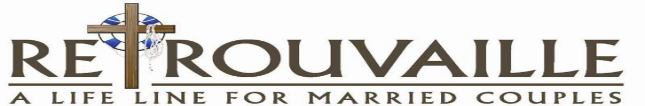 Retrouvaille: A Programme for Couples Struggling in their Marriages Help Your Marriage – Do you feel alone? Are you frustrated or angry with each other? Do you argue … or have you just stopped talking to each other? Does talking about it only make it worse? Retrouvaille is a programme to support couples who have difficulties in their marriage. It brings a positive focus, new hope and helps nourish and grow your marriage. Tens of thousands of couples headed for divorce have successfully saved their marriages by attending and using the tools provided. The programme helps spouses uncover or re-awaken the love, trust and commitment that originally brought them together. It helps them through difficult times whether they are disillusioned or in deep misery. There is no group therapy or group work. For confidential information about ‘Retrouvaille’ or to register for the next programme commencing with a Face to Face weekend in Welwyn Garden City on 24 - 26 February 2023, or a Virtual weekend on 6 - 9 July 2023, call or text 07887 296983 or 07973 380443 or email retrouvailleukinfo@gmail.com - or visit www.retrouvaille.org.ukThis week’s services (21st-28th January 2023), Feasts and Mass intentions during the week.This week’s services (21st-28th January 2023), Feasts and Mass intentions during the week.Saturday 21st JanuarySt Agnes, MartyrNo public Mass10.30 -11am Confession6pm Vigil Mass   Private Intention                      Reader: CharlesSunday 22nd JanuaryThird Sunday in Ordinary Time10am Mass  People of the Parish                   Reader: Brian12 Midday Traditional Latin Mass Monday 23rd JanuaryFeria10am Mass Private IntentionTuesday 24th JanuarySt Francis de Sales, Bishop & Doctor of the Church10am Mass  Donor’s IntentionWednesday 25th JanuaryThe Conversion of St Paul the Apostle10am Special Mass for Christian UnityThursday 26th JanuarySts Timothy & Titus, Bishops9am-10am Adoration10am Holy Mass for Priests Friday 27th JanuarySt Angela Merici, Virgin10am Mass  Helen Gregoriades RIP10.30 – 11.30am AdorationSaturday 28th JanuarySt Thomas Aquinas, Priest & Doctor of the ChurchNo public Mass am10.30 -11am Confession6pm Vigil Mass    Ferrugia Family RIP              Reader: JamesSunday 29th JanuaryFourth Sunday in Ordinary Time10am Mass  People of the Parish                   Reader: Frances12 Midday Traditional Latin Mass Flowers: for 29th January - SuzanneFlowers: for 29th January - SuzanneCleaners: 28th/29th January – Brian & FrancesCleaners: 28th/29th January – Brian & Frances